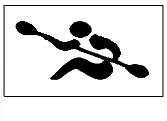 棄　　　権　　　届［該当項目を〇で囲み必要事項を記入］上記の通り棄権します競技委員会委員長　様　　　　　　　　　　　　　　　　　 　　 年 　　 月　　　日　　　時　　　分提出　　　　　　　　　　　　　　　　チーム名　　　　　　　　　　　　　　　　　　　　　　　　　　　　　　　　　　　監督氏名　　　　　　　　　　　　　　　　　　　プログラムページレース番　号種別１０００m・５００ｍ・２００ｍ少 年 ・ 成 年　　男 子 ・ 女 子種　目Ｋ－１　　Ｋ－２　　Ｋ－４　　Ｃ－１　　Ｃ－２　　Ｃ－４Ｋ－１（Ｌ１　Ｌ２　Ｌ３）　　Ⅴ－１（Ｌ１　Ｌ２　Ｌ３）Ｋ－１　　Ｋ－２　　Ｋ－４　　Ｃ－１　　Ｃ－２　　Ｃ－４Ｋ－１（Ｌ１　Ｌ２　Ｌ３）　　Ⅴ－１（Ｌ１　Ｌ２　Ｌ３）Ｋ－１　　Ｋ－２　　Ｋ－４　　Ｃ－１　　Ｃ－２　　Ｃ－４Ｋ－１（Ｌ１　Ｌ２　Ｌ３）　　Ⅴ－１（Ｌ１　Ｌ２　Ｌ３）Ｋ－１　　Ｋ－２　　Ｋ－４　　Ｃ－１　　Ｃ－２　　Ｃ－４Ｋ－１（Ｌ１　Ｌ２　Ｌ３）　　Ⅴ－１（Ｌ１　Ｌ２　Ｌ３）Ｋ－１　　Ｋ－２　　Ｋ－４　　Ｃ－１　　Ｃ－２　　Ｃ－４Ｋ－１（Ｌ１　Ｌ２　Ｌ３）　　Ⅴ－１（Ｌ１　Ｌ２　Ｌ３）種　目予選　　　　　準決勝　　　　　決勝予選　　　　　準決勝　　　　　決勝予選　　　　　準決勝　　　　　決勝予選　　　　　準決勝　　　　　決勝予選　　　　　準決勝　　　　　決勝レーン番号(ｾﾞｯｹﾝ)　選手名（　　　　　　）（　　　　　　）（　　　　　　）（　　　　　　）（　　　　　　）（　　　　　　）（　　　　　　）（　　　　　　）（　　　　　　）（　　　　　　）（　　　　　　）（　　　　　　）競技委員会委員長　　　審判部長